We love reading!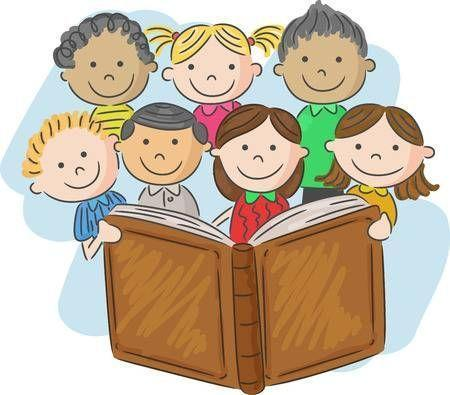 The Primary 1 children are loving the fact that they are able to read independently!  It’s wonderful to see (and hear) them so enthusiastic about reading!  Try to read every day if you can.  Thank you!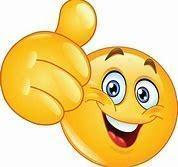 Oxford Owl ReadingWe are loving this online reading resource; it enables us to facilitate home reading.  Please follow the instructions in the ‘Accessing Oxford Owl’ document to find the assigned e-books.  There are fun follow-up activities for the children to practise key literacy skills.  Reading BooksPlease search for the reading book allocated to your child’s reading group.  Reading TipsIdentify the red ‘tricky’ words in the text.Sound-out and blend to read words you are unsure of.  Track and follow the words with your finger.Look out for punctuation . “” ? and !Try to change your voice and use expression to show when someone is speaking.  Ask questions to check understanding. Most importantly, make reading a special time where you snuggle up and enjoy reading together.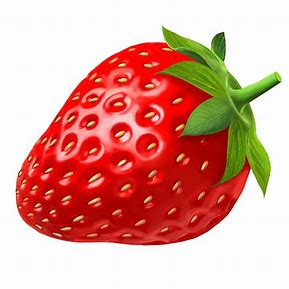 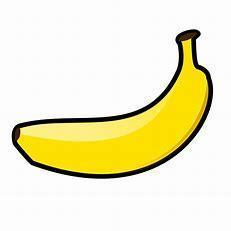 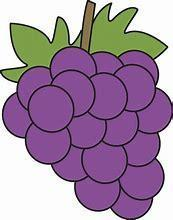 The Lemon Pip(Pink Level)The Tin Can Man(Pink Level)The Haircut (Lilac Level)